Сессия № 54                        Решение №491                    24 января 2024 годаО внесении изменений в Порядок определения размера арендной платы за земельные участки, находящиеся в собственности Звениговского муниципального района Республики Марий Эл, и предоставленные в аренду без проведения торгов, утвержденный решением Собрания депутатов   от 23.09.2020 года № 134       В соответствии с постановлением Правительства Республики Марий Эл от 17.11.2023 года № 579 «О внесении изменения в постановление Правительства Республики Марий Эл», Собрание депутатов Звениговского муниципального района Республики Марий ЭлРЕШИЛО:        1. Внести следующие изменения в Порядок определения размера арендной платы за земельные участки, находящиеся в собственности Звениговского муниципального района Республики Марий Эл, и предоставленные в аренду без проведения торгов, утвержденный решением Собрания депутатов  от 23.09.2020 года № 134 (далее – Порядок):      1.1. Пункт 11 Порядка изложить в следующей редакции:      «11. При заключении договора аренды земельного участка с юридическим лицом в соответствии с подпунктом 3 пункта 2 статьи 39.6 Земельного кодекса Российской Федерации размер арендной платы за земельный участок устанавливается в размере 0,01 процента от кадастровой стоимости указанного земельного участка:      в случае размещения объектов социально-культурного и коммунально-бытового назначения на первые три года аренды;      в случае реализации масштабных инвестиционных проектов на срок, равный расчетному сроку их окупаемости, указанному в инвестиционном проекте, предоставляемом в соответствии с постановлением Правительства Республики Марий Эл от 10 июля 2015 г. № 380 «Об утверждении Порядка проведения оценки соответствия объектов социально-культурного или коммунально-бытового назначения, масштабных инвестиционных проектов критериям, установленным Законом Республики Марий Эл «О регулировании земельных отношений в Республике Марий Эл», но не более чем на 10 лет.».      2. Настоящее решение вступает в силу после официального опубликования в газете муниципального учреждения «Редакция Звениговской районной газеты «Звениговская неделя».Глава Звениговского муниципального районаПредседатель Собрания депутатовЗвениговского муниципального района                                        Н.В. Лабутина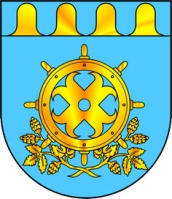 ЗВЕНИГОВО МУНИЦИПАЛ РАЙОНЫН  ДЕПУТАТ – ВЛАКЫН ПОГЫНЫН  ШЫМШЕ СОЗЫВШЕСОБРАНИЕ ДЕПУТАТОВ ЗВЕНИГОВСКОГО МУНИЦИПАЛЬНОГО РАЙОНАСЕДЬМОГО СОЗЫВА